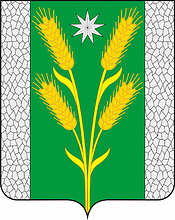 СОВЕТ БЕЗВОДНОГО СЕЛЬСКОГО ПОСЕЛЕНИЯКУРГАНИНСКОГО РАЙОНАРЕШЕНИЕот 18.09.2019                                                                                                        № 6поселок СтепнойО регистрации депутатского объединения партии «Единая Россия» в Совете Безводного сельского поселения IV созываВ соответствии с решением организационного Собрания депутатов Совета Безводного сельского поселения Курганинского района IV созыва, членов и сторонников Всероссийской политической партии «Единая Россия», руководствуясь статьей 26 Устава Безводного сельского поселения Курганинского района и статьей 16 Регламента Совета Безводного сельского поселения Курганинского района IV созыва, Совет депутатов р е ш и л:1. Зарегистрировать депутатское объединение Партии «Единая Россия» в Совете Безводного сельского поселения Курганинского района IV созыва.2. Опубликовать настоящее решение в периодическом печатном средстве массовой информации органов местного самоуправления Курганинского района «Вестник органов местного самоуправления Безводного сельского поселения Курганинского района».3. Контроль за выполнением настоящего решения оставляю за собой.4. Решение вступает в силу со дня его официального опубликования.Глава Безводного сельскогопоселения Курганинского района                                               Н.Н. БарышниковаПРИЛОЖЕНИЕк решению СоветаБезводного сельскогопоселенияКурганинского районаот 18.09.2019 г. № 6Списочный состав депутатского объединенияПартии «Единая Россия» в Совете Безводного сельскогопоселения Курганинского района четвертого созыва1) Адилова Ирина Николаевна  2) Богданова Людмила Анатольевна3) Вдовина Екатерина Сергеевна4) Гречишникова Татьяна Юрьевна5) Ежова Ирина Валерьевна6) Затолокин Андрей Викторович7) Ивашкина Галина Николаевна8) Калантай Олег Николаевич9) Киенко Елена Петровна10) Кондаурова Ирина Николаевна11) Кориневская Галина Ивановна                                                                                                                   12) Куценко Ларису Михайловну13) Овчаренко Евгения Николаевна14) Рябенко Людмила Александровна15) Саклакова Елена Александровна16) Степаненко Наталья Николаевна  Глава Безводного сельского поселения Курганинского района                                                Н.Н. Барышникова